Об утверждении проекта планировки территории и проекта межевания территории   для строительства волоконно-оптической линии связи (ВОЛС) ПАО «МТС» БС-906 (Оренбургская область Курманаевский район, п. Курманаевка) – БС 56-583 (Оренбургская область, Первомайский район, с. Советское, 4 км севернее)Руководствуясь ст. 45 и 46 Градостроительного кодекса Российской Федерации с учетом части 1 ст. 3 Федерального закона от 29.12.2004 г. №191-ФЗ «О введении в действие Градостроительного Кодекса Российской Федерации», ст. 16 Федерального закона от 06.10.2003 г. №131-ФЗ «Об общих принципах организации местного самоуправления в Российской Федерации», ст. 4 Закона Оренбургской области «Об организации местного самоуправления в Оренбургской области» от 21.02.1996 г. и ст. 17 Закона Оренбургской области от 16.03.2007 г. №1037/233-IV-ОЗ «О градостроительной деятельности на территории Оренбургской области», Постановления Администрации муниципального образования Андреевский сельсовет Курманаевского района Оренбургской области от 14.10.2016 г. № 108 «О назначении публичных слушаний по проекту планировки территории и проекту межевания территории, расположенной в границах Андреевского сельсовета Курманаевского района Оренбургской области»:1. Утвердить проект планировки территории и проект межевания территории для строительства волоконно-оптической линии связи (ВОЛС) ПАО «МТС» БС-906 (Оренбургская область Курманаевский район, п. Курманаевка) – БС 56-583 (Оренбургская область, Первомайский район, с. Советское, 4 км севернее),  расположенной в границах Андреевского сельсовета Курманаевского района Оренбургской области.2. Настоящее постановление вступает в законную силу после его подписания и подлежит размещению на официальном сайте Администрации муниципального образования Андреевский сельсовет Курманаевского района Оренбургской области.3. Контроль за исполнением настоящего постановления оставляю за собой.И.о. главы  администрации сельсовет                                         Н.В. МищеринаРазослано: в дело, прокуратуру 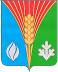 АдминистрацияМуниципальное образованиеАндреевский сельсоветКурманаевского  районаОренбургской областиПОСТАНОВЛЕНИЕ15.11.2016  № 124-п